* Probability of exceeding Chi^2 versus the number of degrees of freedomFollowing pages contain plots of the fit. Note the associated analysis parameters – Run, E-cut and Background subtraction or not – are listed in the title bar for the window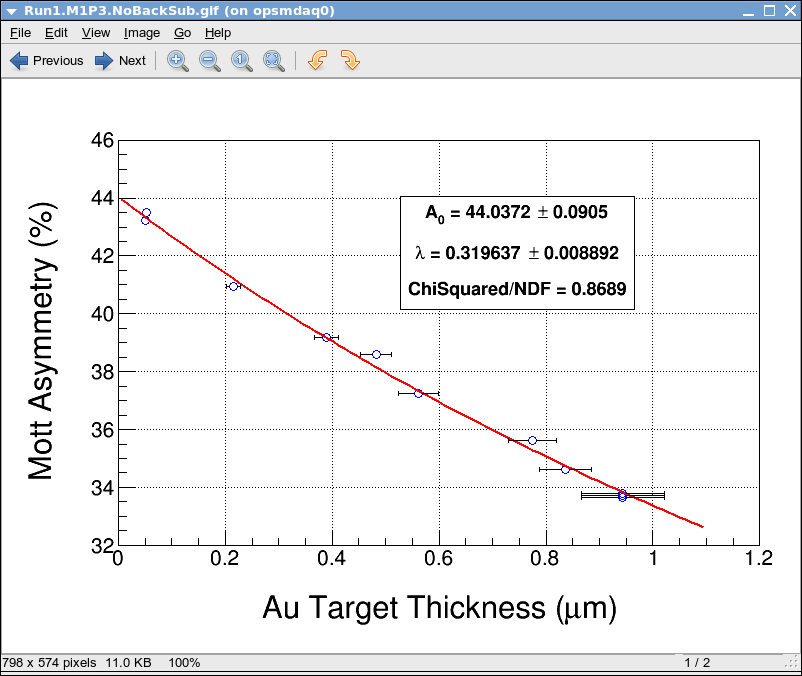 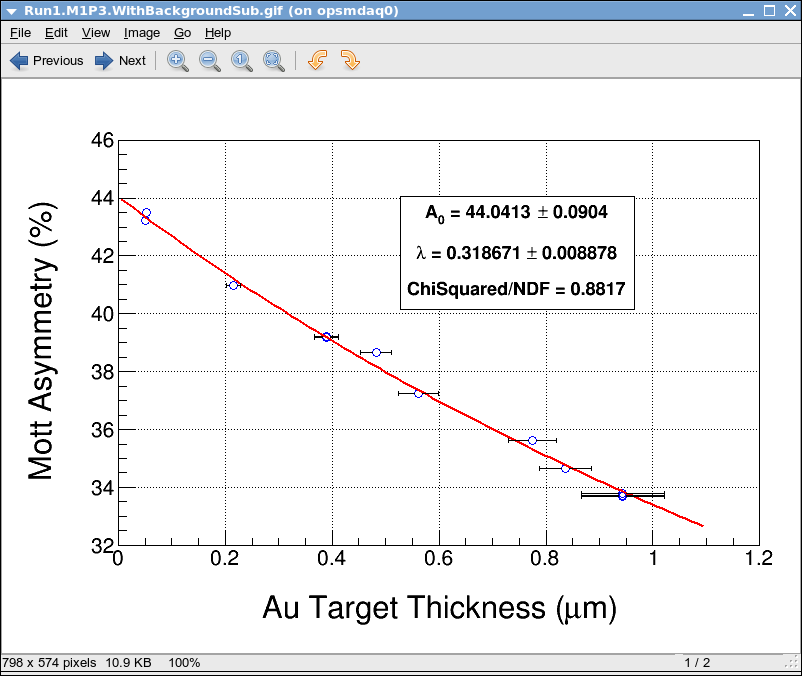 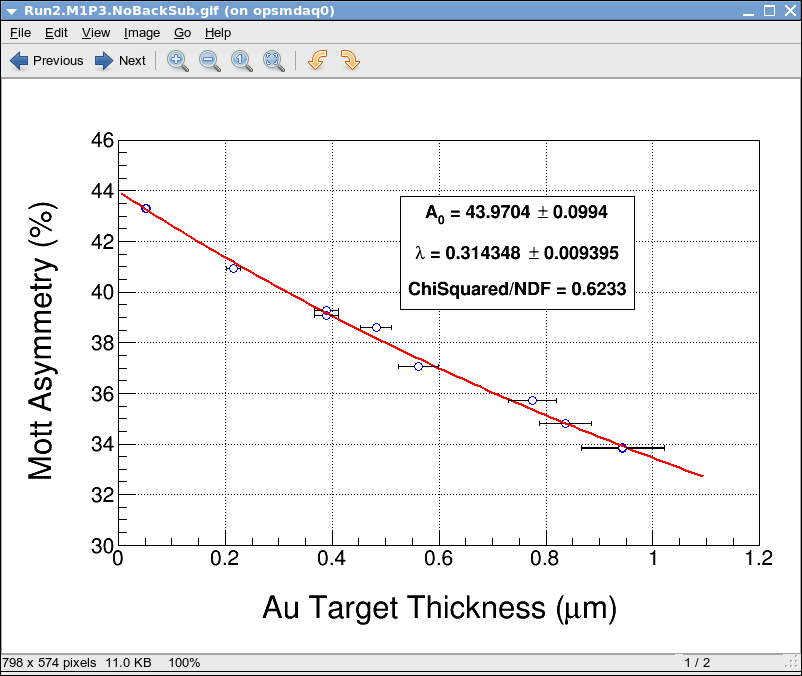 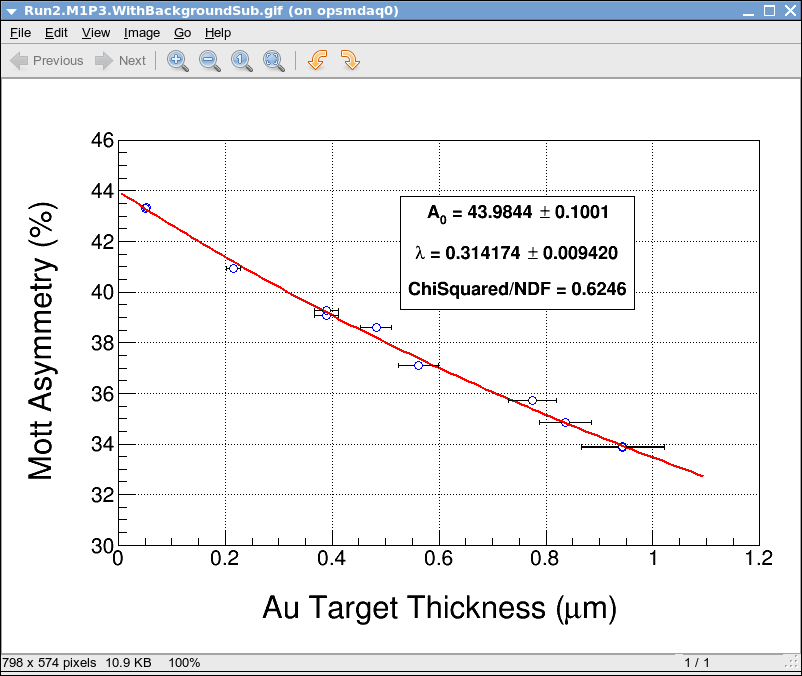 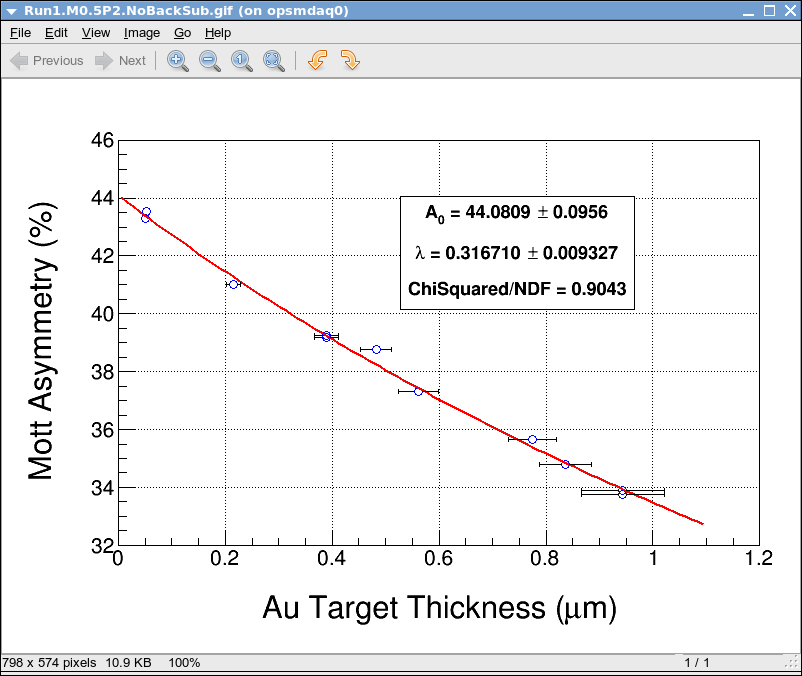 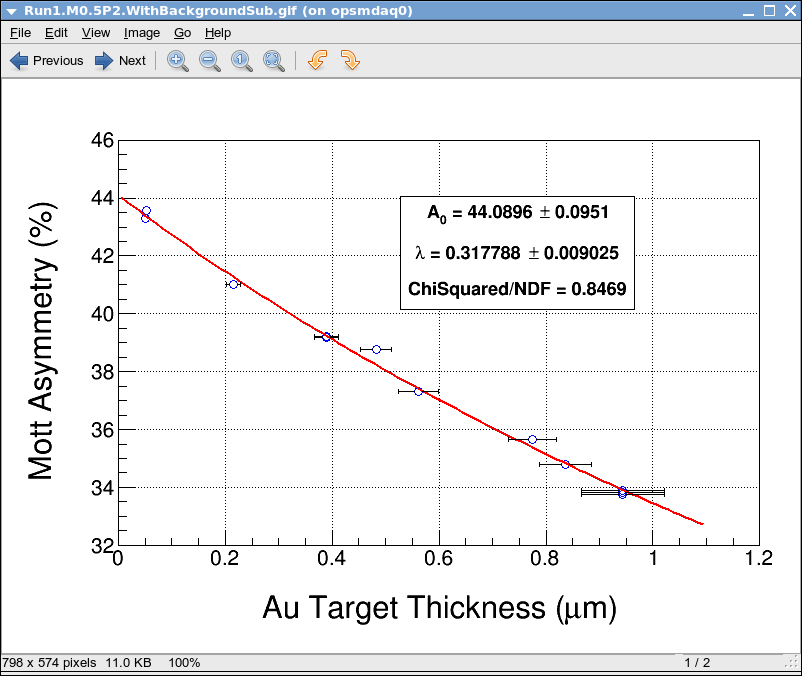 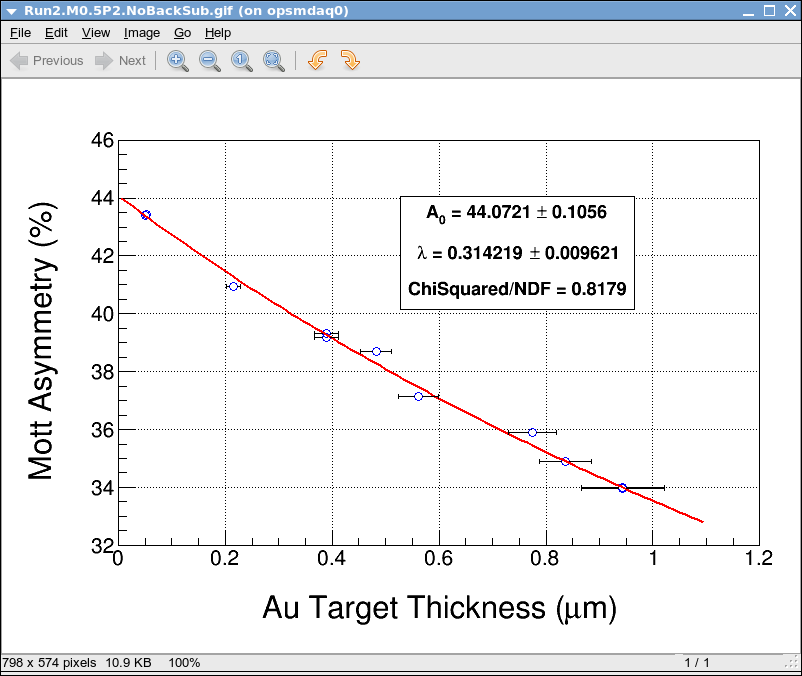 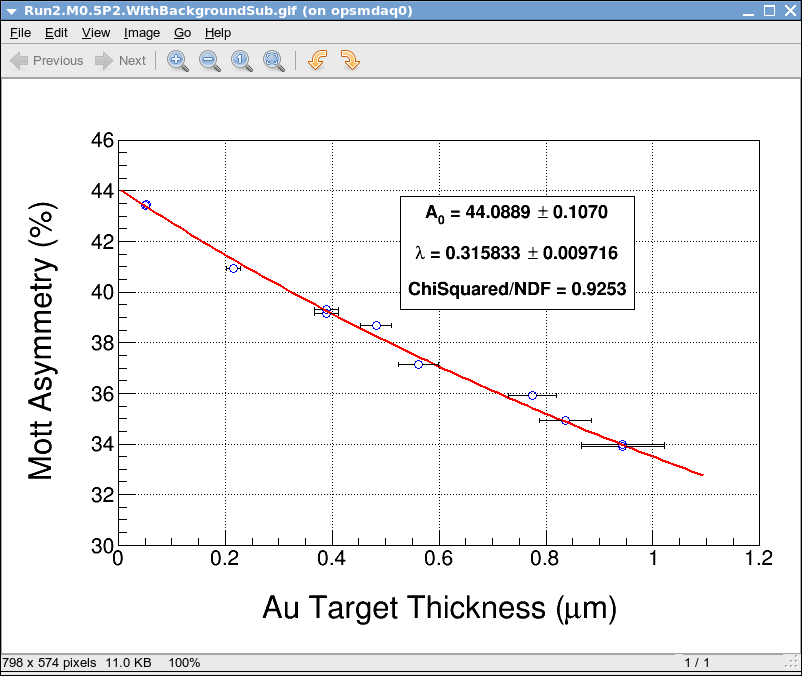 A(t) = A_0 / ( 1 + lambda * t ) Fit Parameters; Run 1 vs Run 2A(t) = A_0 / ( 1 + lambda * t ) Fit Parameters; Run 1 vs Run 2A(t) = A_0 / ( 1 + lambda * t ) Fit Parameters; Run 1 vs Run 2A(t) = A_0 / ( 1 + lambda * t ) Fit Parameters; Run 1 vs Run 2A(t) = A_0 / ( 1 + lambda * t ) Fit Parameters; Run 1 vs Run 2Energy Cut/Background SubtractionA_0 (%)LambdaNDFChi^2 / NDFP(Chi^2,NDF) *P_0-1 to +3 Sigma, No Background Subtraction,Run 144.0372 +/- 0.09050.3196 +/- 0.0089100.8689[0.5, 0.6]86.347 +/- 0.538-1 to +3 Sigma, Background Subtracted,Run 144.0143 +/- 0.09040.3187 +/- 0.0089100.8817[0.5, 0.6]86.303 +/- 0.538-1 to +3 Sigma, No Background Subtraction,Run 243.9704 +/- 0.09950.3143 +/- 0.009490.6233[0.7, 0.8]86.216 +/- 0.543-1 to +3 Sigma, Background Subtracted,Run 243.9844 +/- 0.10010.3142 +/- 0.009490.6246[0.7, 0.8]86.244 +/- 0.544-0.5 to +2 Sigma, No Background Subtraction,Run 144.0809 +/- 0.09560.3167 +/- 0.0093100.9043[0.5, 0.6]86.433 +/- 0.542-0.5 to +2 Sigma, Background Subtracted,Run 144.0896 +/- 0.09510.3178 +/- 0.0090100.8469[0.5, 0.6]86.450 +/- 0.542-0.5 to +2 Sigma, No Background Subtraction,Run 244.0721 +/- 0.10560.3142 +/- 0.009690.8719[0.5, 0.6]86.416 +/- 0.543-0.5 to +2 Sigma, Background Subtracted,Run 244.0889 +/- 0.10700.3158 +/- 0.009790.9253P ~= 0.586.449 +/- 0.550